Sonnenlichttaugliche Displays mit geringer LeistungsaufnahmeDistec schließt Distributionsvertrag mit dem renommierten japanischen Herstellers Ortus Technology Germering, 19. April 2017 – Die Distec GmbH – führender deutscher Spezialist für TFT-Flachbildschirme und Systemlösungen für industrielle und multimediale Applikationen – erweitert ihr Produktspektrum um die hochwertigen ORTUSTECH TFT-Displays. Ortus Technology entstand im Jahre 2010 aus dem Zusammenschluss der Displaysparten der beiden Firmen CASIO und TOPPAN und bietet eine Vielzahl unterschiedlicher TFT-Displays in Größen von 2,2 bis 9,6 Zoll (5,588 cm bis 24,384 cm) Diagonale an. Sie sind nach industriellen Maßstäben gefertigt und eignen sich speziell für den rauen Einsatz im Außenbereich. „Mit über 30 Jahren Erfahrung im industriellen Displaybereich gehört ORTUSTECH zu den Pionieren im LCD-Sektor und entwickelte die optimale Technik für sonnenlichttaugliche Displays mit geringer Leistungsaufnahme: die innovative Blanview-Technologie“, erläutert Leonhard Spiegl, Product Manager Components der Distec GmbH. „Sie vereint die Vorzüge von transmissiven und transflektiven Displays auf perfekte Weise.“ Perfekte Einsatzbereiche der Blanview-Displays sind alle mobilen oder akkubetrieben Geräte zum Beispiel in der Medizintechnik, im Automobilbereich oder in Handhelds für Außenanwendungen.Blanview-TechnologieBeste Ablesbarkeit und farbgetreue Darstellung unter nahezu allen Lichtbedingungen, also auch bei voller Sonneneinstrahlung, und ein weiter Blickwinkel sind wesentliche Merkmale der Blanview-Technologie. Blanview-Displays warten gegenüber den herkömmlichen transmissiven Displays außerdem mit einer um bis zu 60 Prozent geringeren Leistungsaufnahme auf. All diese Vorteile erlauben kompakte Designs und lange Akkulaufzeiten – heutzutage Grundvoraussetzung für moderne Produkte. Industrielle QualitätWie von japanischen Unternehmen gewohnt, liegt auch bei ORTUSTECH der Focus auf Qualität: Die Produktionsstandorte sind IS09001/14001 zertifiziert für optimale Prozessabläufe, Nachhaltigkeit und Umweltschutz. Die Displays bieten ein geringes Gewicht und einen schmalen Rahmen, sind aber dennoch robust und meistern durch den weiteren Temperaturbereich auch raue Umgebungsbedingungen. Um eine sichere Projektplanung zu gewährleisten, garantiert ORTUSTECH eine Langzeitverfügbarkeit von mindestens 5 Jahren.Zeichen: 2.382BilderÜber DistecDie Distec GmbH ist ein Unternehmen der Data Display Group, weltweit agierender und anerkannter Spezialist im Bereich TFT-Flachbildschirme und -Systemlösungen für industrielle und multimediale Applikationen. Das Unternehmen mit Sitz in Germering bei München entwickelt, produziert und vermarktet innovative Lösungen von der Baugruppe bis zum Fertigprodukt. Die innovativen Green-IT Systemlösungen basieren auf eigenen Hardware-Plattformen und steuern damit über eigene Software die Produkte der TFT-Partner Samsung, Innolux, Mitsubishi, Kyocera und ausgewählte Produkte anderer TFT-Hersteller an. Die Lösungen von Baugruppen und Kits bis hin zum OEM-Endprodukt entwickelt Data Display in eigenen Designzentren in Germering und Ronkonkoma (NY/USA). Das Dienstleistungsangebot umfasst neben kundenspezifischen Entwicklungen und Anpassungen, Produktveredelungen und Assemblierung von Monitorsystemen auch die Produktion von Fertigprodukten sowie einen kompletten After-Sales-Service. Seit dem 01.01.2016 ist die Distec GmbH ein Mitglied der Fortec Group und kann auf die Produkte, Dienstleistungen und das Knowhow eines umfangreichen Hightech Firmennetzwerks zurückgreifen. Eine perfekte Ergänzung zum bestehenden Produktportfolio. Weitere Informationen unter http://www.datadisplay-group.de .Die Produkte der Data Display Group sind erhältlich bei:Europa: Distec GmbH, Germering, http://www.distec.deUK und Benelux: Display Technology, Rochester, http://www.displaytechnology.co.ukNordamerika: Apollo Display Technologies, Ronkonkoma NY, http://www.apollodisplays.com/Türkei und naher Osten: DATA DISPLAY BİLİŞİM TEKNOLOJİLERİ LTD ŞTi., Istanbul, http://www.data-display.com.trDistec GmbHAugsburger Straße 2b 82110 GermeringGermany  T +49 89 89 43 63 0 F +49 89 89 43 63 131E distribution|at|distec.de  W www.datadisplay-group.deEin Unternehmen der Data Display Group Pressekontakt: Mandy Ahlendorfahlendorf communicationT +49 8151 9739098E ma@ahlendorf-communication.com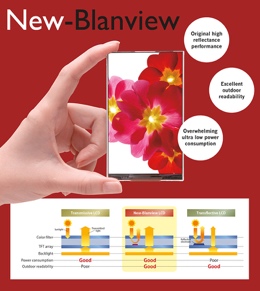 Bild 1: Vorteile der New Blanview-TechnologieBildquelle/Copyright: Ortus TechnologyDownload: http://www.ahlendorf-news.com/media/news/images/Distec-New-Blanview-Technology-H.jpg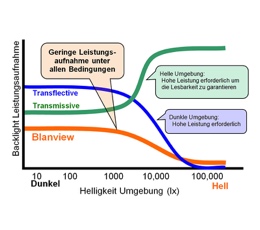 Bild 2: Vergleich des Stromverbrauchs der Displays in New-Blanview-TechnologieBildquelle/Copyright: Ortus TechnologyDownload: http://www.ahlendorf-news.com/media/news/images/Distec-Blanview-Stromverbrauch-H.jpg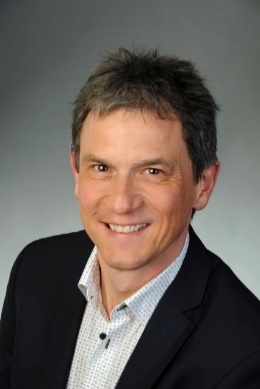 Bild 3: Leonhard Spiegl ist Product Manager Components der Distec GmbH Bildquelle/Copyright: Distec GmbHDownload: http://www.ahlendorf-news.com/media/news/images/Distec-Spiegl-Leonhard-H.jpg